RICHARD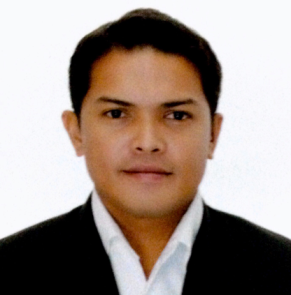 RICHARD.336255@2freemail.com  CAREER SUMMARYMore than three years in Sales Industry- both in Telesales and Real Estate. Handled US-based accounts and worked for Philippines’ number 1 property developer. I am seeking employment with a company where I can further enhance my skills and knowledge, and succeed in a challenging environment, building the success and growth of the company.EDUCATIONBACHELOR OF SCIENCE IN MARINE TRANSPORTATION (June 2001- April 2004)Pangasinan Merchant Marine AcademyDagupan City, Pangasinan PhilippinesAwards:YMCA Academic Excellence Award SKILLS & PERSONAL ATTRIBUTESKnowledge in SalesCan perform Basic Computer OperationsAble to work individually or in a teamAble to work under pressureKnowledge in General Safety, Fire Fighting and Prevention and Medical First Aid. Adaptable to new situations and colleaguesMotivated and focused in achieving a goalWell-organized, eager to learn and pro-activeCan deal and learn from mistakesCan communicate effectively in English LanguageAble to multi-taskWORK EXPERIENCESTELEMARKETEReTelecare Global Solutions (Makati City, Philippines) December 2006- January 2009Accounts Handled: Sprint & NEXTEL USA Responsibilities:Influences customers to buy services and merchandise by following a prepared sales talk to give service and product information and price quotations.Handle customer questions, explaining the products or services they deserve in the correct scripted sales pitch.Adjust sales scripts to better target the needs and interests of specific individuals.Answer telephone calls from potential customers who have been solicited through advertisements.Research required information using available resourcesManage and resolve customer complaintsProcess orders, forms and applicationsMaintains safe and clean working environment by complying with procedures, rules, and regulations.Contributes to team effort by accomplishing related results as needed.Input order details into the computer systemACHIEVEMENTS:Became top-performing agent in Metro Manila AreaHas successfully processed and activated accounts of US establishments like hotel security departments.Awarded Most Punctual Agent REAL ESTATE AGENT/ PROPERTY SPECIALISTSM DEVELOPMENT CORPORATION (Pasay City, Philippines) December 2013-December 2014Project Concentration: Field Residences (Paranaque City, Philippines), Jazz Residences (Makati City Philippines) – Condominium Type PropertiesResponsibilities:Study property listings, interview prospective client and accompany clients to property sites.Present clients the general layout, description, amenities and services of a property being sold.Promote sales of properties through advertisements, open houses, and participation in multiple listing services.Interview clients to determine what kinds of properties they are seeking.Accompany buyers during visits to and inspections of property, advising them on the suitability and value of the homes they are visiting.Visit properties to assess them before showing them to clients.Review plans for new construction with clients, enumerating and recommending, develop proposals for current or prospective customers, recommend products or services to customers.Evaluate mortgage options to help clients obtain financing at the best prevailing rates and terms.Prepare documents such as representation contracts, purchase agreements, closing statements, deeds and leases.ADMINISTRATIVE ASSISTANTLAURIN MARITIME AB (Quezon Avenue, Quezon City Philippines) January 2004-January 2005Responsibilities:Provides general administrative support to people and clients in the company.Answers calls and emails from clients/seafarers regarding enquiry.Schedule and coordinate meetings, dispatch schedules, training schedules to participating employeesAssists in preparing documents, contracts, travel tickets, transportation and embarkation papersPerform data entry, photocopy and scan documents for filingRun company errands to banks, embassies and travel agents offices.Remind and provide office supplies for each departmentMaintain and organize company hard and soft copy filing systemParticipate in resolving company or administrative problemsAssist in holding a job fairReview applications and assessment for completeness in documents neededSend new hire information to accepted candidates after a job interview or job fair.PERSONAL DOSSIERDate of Birth:		28 March 1984Birth Place:	Metro Manila,PhilippinesVisa Status:	Tourist Visa valid until March 15, 2017Languages:		English, Filipino